Garfield County Historian Book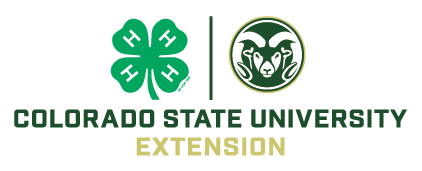 What is 4-H? 4-H is a community of young people, across , learning leadership, citizenship, and life skills.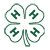 THE 4- PLEDGEI pledge my Head to clearer thinking,my Heart to greater loyalty,my Hands to larger service,my Health to better living,for my club, my community, my country, and my world.THE 4-H CLUB MOTTOTo Make the Best BetterTHE 4-H CLUB EMBLEMThe 4-H emblem is a four-leaf clover with the letter "H" on each leaf.The four "H's" stand for Head, Heart, Hands, and Health.THE 4-H CLUB COLORSGREEN: Nature's most common color is emblematic of springtime, life, and youth.WHITE: Symbolizes purity and high ideals.Contents Duties of the Historian …………………………………………………...………. 4Your Experience …………………………………………………..……………….5Show Your Work ……………………………………………………………….….6Your Experience ..……………………………………………………………….…7 Photos ……………………………………………………………………………...8 Congratulations!   Serving as your club’s Historian is certainly an honor, but it also includes Important duties and responsibilities.  You should become familiar with these so you can serve your county well throughout the year.Duties of the Historian 	To take pictures, document, and keep newspaper clippings of significant moments for your club	To maintain a Club Scrapbook and present it at the end of termTips	Take pictures! These don’t have to be formal portraits. Take photos of club members at events, during community service, during meetings. You can even take some selfies!	Read the newspaper- whenever council is mentioned in the newspaper, you can clip the story out for your scrapbook.	Collect things- this can include stickers, pressed plants, and other materials that will represent a significant part of council history in the scrapbook.Your ExperienceFor the beginning of your term…What are you excited about for this year?________________________________________________________________________________________________________________________________________________________________________________________________________________________________________________________________________________________________________________________________________________________________________________________________________________________________________________________________________________________________________________________________________________________________________________________________________________________________________________What do you think might be a challenge for you as club Historian? ________________________________________________________________________________________________________________________________________________________________________________________________________________________________________________________________________________________________________________________________________________________________________________________________________________________________________________________________________________________________________________________________________________________________________________________________________________________________________________Do you have any specific plans or goals for your term as Historian? Please elaborate.________________________________________________________________________________________________________________________________________________________________________________________________________________________________________________________________________________________________________________________________________________________________________________________________________________________________________________________________________________________________________________________________________________________________________________________________________________________________________________Show Your Work!Please attach any documentation of your work as a club historian. This could be photos you took, a scrapbook page, newspaper clippings, newsletter pages, or anything else that shows the history of your club this year!Your ExperienceFor the end of your term…What went well this year as club Historian?________________________________________________________________________________________________________________________________________________________________________________________________________________________________________________________________________________________________________________________________________________________________________________________________________________________________________________________________________________________________________________________________________________________________________________________________________________________________________________What challenges did you face as club Historian? How did you solve them?________________________________________________________________________________________________________________________________________________________________________________________________________________________________________________________________________________________________________________________________________________________________________________________________________________________________________________________________________________________________________________________________________________________________________________________________________________________________________________Do you have any advice for the next club Historian? ________________________________________________________________________________________________________________________________________________________________________________________________________________________________________________________________________________________________________________________________________________________________________________________________________________________________________________________________________________________________________________________________________________________________________________________________________________________________________________PhotosPlease include any photos you took that exemplify your experience as the club Historian.Club Name:Club Name:YearCounty:County:County:PresidentVice PresidentVice PresidentSecretaryTreasurerTreasurerReporterHistorian/ScrapbookHistorian/Scrapbook